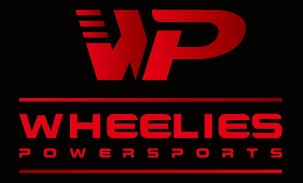 Year:            Make:                        Model:                        Variant / Trim:                        Engine Size:Current Modifications:Fuel Tuner:      No   /   Yes   =   Brand & Model:Exhaust:    Stock    Slip On      =   Brand:                              Special:      Full      Homemade      Megaphone                Main Uses:   Mud  -  Trail  -  Work  -  Track Racing  -  Drag Racing  -  Dessert   Fuel Octane:      87 Octane      91 Octane (Standard)      93/94 Octane      100+ OctaneCamshafts:   Stock    or     Aftermarket Exhaust: Full exhaust systems or very open loud megaphone style mufflers can be adjusted for, but end tuning is the responsibility of the user. And must always be checked (AFR Gauge) and use an external fuel tuner IF required.Main Uses: choice determines Protection Modes, Cooling Fan points, Mode Fuel and Timing adjustments. Camshaft: choice determines AFR Targets, Ignition Timing and engine efficiency in the low load / cruising areas. Fuel is NOT adjusted for the airflow changes, but for easiest user tuning. An external fuel tuner must always be used.Built Engines: Fuel Octane, Compression & Head Choice have a big influence on set Ignition Timing.Compression:      Stock      10:1      10.5:1      11:1      11.5:1      12:1      12.5:1      13:1      13.5:1      14:1Heads:      Stock for year      Maverick/G3/4ATV heads on older machine      =      OEM      or      Aftermarket Copy Special programming for:      Turbo use      Nitrous use      Engine Swap      Big Bore Kit (Stock Cams)Comments:Name, Number, Email & Return Address:WHEELIES POWERSPORTS1602 AVONDALE RDMANTUA NSB0N2A0